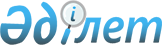 О внесении изменений в решение маслихата от 28 декабря 2013 года № 192 "О районном бюджете Амангельдинского района на 2014-2016 годы"Решение маслихата Амангельдинского района Костанайской области от 28 ноября 2014 года № 275. Зарегистрировано Департаментом юстиции Костанайской области 4 декабря 2014 года № 5188

      В соответствии со статьей 109 Бюджетного кодекса Республики Казахстан от 4 декабря 2008 года, статьей 6 Закона Республики Казахстан от 23 января 2001 года "О местном государственном управлении и самоуправлении в Республике Казахстан", Амангельдинский районный маслихат РЕШИЛ:



      1. Внести в решение маслихата от 28 декабря 2013 года № 192 "О районном бюджете Амангельдинского района на 2014-2016 годы" (зарегистрировано в Реестре государственной регистрации нормативных правовых актов № 4390, опубликовано 24 января 2014 года в газете "Аманкелді арайы") следующие изменения:



      пункт 1 указанного решения изложить в новой редакции:

      1. "Утвердить бюджет Амангельдинского района на 2014-2016 годы согласно приложениям 1, 2 и 3 соответственно, в том числе на 2014 год в следующих объемах:



      1) доходы – 1821450,3 тысяч тенге, в том числе по:

      налоговым поступлениям – 184192,0 тысяч тенге;

      неналоговым поступлениям – 4795,0 тысяч тенге;

      поступления от продажи основного капитала – 4058,0 тысяч тенге;

      поступлениям трансфертов – 1628405,3 тысячи тенге;



      2) затраты – 1827397,4 тысяч тенге;



      3) чистое бюджетное кредитование – 3348,1 тысяч тенге, в том числе:

      бюджетные кредиты – 8947,4 тысяч тенге;

      погашение бюджетных кредитов – 5599,3 тысяч тенге;



      4) сальдо по операциям с финансовыми активами – 0,0 тенге, в том числе:

      приобретение финансовых активов – 0,0 тенге;



      5) дефицит (профицит) бюджета – - 9295,2 тысяч тенге;



      6) финансирование дефицита (использование профицита) бюджета – 9295,2 тысяч тенге.";



      абзац третьй, четвертый, седьмой, восьмой пункта 2 указанного решения изложить в новой редакции:

      "на реализацию Государственной программы развития образования в Республике Казахстан на 2011-2020 годы, из них:

      на оснащение учебным оборудованием кабинетов физики, химии, биологии в государственных учреждениях основного среднего и общего среднего образования в сумме – 10324,7 тысяч тенге;

      на повышение оплаты труда учителям, прошедшим повышение квалификации по трехуровневой системе в сумме – 9092,0 тысяч тенге;

      на реализацию Плана действий по обеспечению прав и улучшению качества жизни инвалидов в сумме – 376,0 тысяч тенге.";



      пункты 2-2, 2-3, 2-4 указанного решения изложить в новой редакции:



      "2-2. на выплату ежемесячной надбавки за особые условия труда к должностным окладам работников государственных учреждений, не являющихся государственными служащими, а также работников государственных предприятий, финансируемых из местных бюджетов – 53199,9 тысяч тенге;



      2-3. на выплату государственных пособий на детей до 18 лет – 14278,0 тысяч тенге;



      2-4. на выплату государственной адресной социальной помощи – 1799,7 тысяч тенге.";



      приложение 1 и 5 к указанному решению изложить в новой редакции согласно приложениям 1, 2 к настоящему решению.



      2. Настоящее решение вводится в действие с 1 января 2014 года.      Председатель внеочередной сессии           Игиликов Н.      Секретарь районного маслихата              Саматов А.

 

Приложение 1           

к решению маслихата        

от 28 ноября 2014 года № 275  Приложение 1           

к решению маслихата        

от 28 декабря 2013 года № 192   Районный бюджет Амангельдинского района на 2014 год

Приложение 2           

к решению маслихата        

от 28 ноября 2014 года № 275  Приложение 5            

к решению маслихата        

от 28 декабря 2013 года № 192   Перечень бюджетных программ поселков, сел, сельских округов Амангельдинского района на 2014 год
					© 2012. РГП на ПХВ «Институт законодательства и правовой информации Республики Казахстан» Министерства юстиции Республики Казахстан
				КатегорияКатегорияКатегорияКатегорияКатегорияСумма,

тысяч тенгеКлассКлассКлассКлассСумма,

тысяч тенгеПодклассПодклассПодклассСумма,

тысяч тенгеСпецификаСпецификаСумма,

тысяч тенгеНаименованиеСумма,

тысяч тенгеIІ. Доходы1821450,3100000Налоговые поступления184192,0101000Подоходный налог88860,0101200Индивидуальный подоходный налог88860,0103000Социальный налог74354,0103100Социальный налог74354,0104000Hалоги на собственность16570,0104100Hалоги на имущество4231,0104300Земельный налог1113,0104400Hалог на транспортные средства8308,0104500Единый земельный налог2918,0105000Внутренние налоги на товары, работы и услуги2849,0105200Акцизы836,0105300Поступления за использование природных и других ресурсов593,0105400Сборы за ведение предпринимательской и профессиональной деятельности1420,010800Обязательные платежи, взимаемые за совершение юридически значимых действий и (или) выдачу документов уполномоченными на то государственными органами или должностными лицами1559,0200000Неналоговые поступления4795,0201000Доходы от государственной собственности2576,6201100Поступления части чистого дохода государственных предприятий416,0201500Доходы от аренды имущества, находящегося в государственной собственности2152,0201700Вознаграждения по кредитам, выданным из государственного бюджета8,6202100Поступления от реализации товаров (работ, услуг) государственными учреждениями, финансируемыми из государственного бюджета10,0206000Прочие неналоговые поступления2208,4206100Прочие неналоговые поступления2208,4300000Поступления от продажи основного капитала4058,0301100Продажа государственного имущества, закрепленного за государственными учреждениями3881,0303100Продажа земли177,0400000Поступления трансфертов1628405,3402000Трансферты из вышестоящих органов государственного управления1628405,3402200Трансферты из областного бюджета1628405,3Функциональная группаФункциональная группаФункциональная группаФункциональная группаФункциональная группаСумма,

тысяч тенгеФункциональная подгруппаФункциональная подгруппаФункциональная подгруппаФункциональная подгруппаСумма,

тысяч тенгеАдминистратор бюджетных программАдминистратор бюджетных программАдминистратор бюджетных программСумма,

тысяч тенгеПрограммаПрограммаСумма,

тысяч тенгеНаименованиеСумма,

тысяч тенгеІІ. Затраты1827397,401Государственные услуги общего характера226004,31Представительные, исполнительные и другие органы, выполняющие общие функции государственного управления203171,1112Аппарат маслихата района (города областного значения)17357,1001Услуги по обеспечению деятельности маслихата района (города областного значения)13934,1003Капитальные расходы государственного органа3423,0122Аппарат акима района (города областного значения)91023,1001Услуги по обеспечению деятельности акима района (города областного значения)89898,1003Капитальные расходы государственного органа1125,0123Аппарат акима района в городе, города районного значения, поселка, села, сельского округа94790,9001Услуги по обеспечению деятельности акима района в городе, города районного значения, поселка, села, сельского округа92120,9022Капитальные расходы государственного органа2670,02Финансовая деятельность13684,5452Отдел финансов района (города областного значения)13684,5001Услуги по реализации государственной политики в области исполнения бюджета района (города областного значения) и управления коммунальной собственностью района (города областного значения)13433,3010Приватизация, управление коммунальным имуществом, постприватизационная деятельность и регулирование споров, связанных с этим151,2018Капитальные расходы государственного органа100,05Планирование и статистическая деятельность9148,7453Отдел экономики и бюджетного планирования района (города областного значения)9148,7001Услуги по реализации государственной политики в области формирования и развития экономической политики, системы государственного планирования и управления района (города областного значения)9148,702Оборона4704,51Военные нужды4704,5122Аппарат акима района (города областного значения)4704,5005Мероприятия в рамках исполнения всеобщей воинской обязанности4704,504Образование1013523,91Дошкольное воспитание и обучение90486,4464Отдел образования района (города областного значения)90486,4009Обеспечение деятельности организаций дошкольного воспитания и обучения55393,3040Реализация государственного образовательного заказа в дошкольных организациях образования35093,12Начальное, основное среднее и общее среднее образование876869,7464Отдел образования района (города областного значения)876869,7003Общеобразовательное обучение858484,2006Дополнительное образование для детей18385,59Прочие услуги в области образования46167,8464Отдел образования района (города областного значения)46167,8001Услуги по реализации государственной политики на местном уровне в области образования 10715,9005Приобретение и доставка учебников, учебно-методических комплексов для государственных учреждений образования района (города областного значения)10290,0015Ежемесячная выплата денежных средств опекунам (попечителям) на содержание ребенка-сироты (детей-сирот), и ребенка (детей), оставшегося без попечения родителей3341,9067Капитальные расходы подведомственных государственных учреждений и организаций21820,006Социальная помощь и социальное обеспечение107525,32Социальная помощь88447,3451Отдел занятости и социальных программ района (города областного значения)88447,3002Программа занятости17141,5005Государственная адресная социальная помощь4451,9006Оказание жилищной помощи114,4007Социальная помощь отдельным категориям нуждающихся граждан по решениям местных представительных органов11552,3010Материальное обеспечение детей-инвалидов, воспитывающихся и обучающихся на дому356,0014Оказание социальной помощи нуждающимся гражданам на дому2704,7016Государственные пособия на детей до 18 лет51330,3017Обеспечение нуждающихся инвалидов обязательными гигиеническими средствами и предоставление услуг специалистами жестового языка, индивидуальными помощниками в соответствии с индивидуальной программой реабилитации инвалида796,29Прочие услуги в области социальной помощи и социального обеспечения19078,0451Отдел занятости и социальных программ района (города областного значения)18702,0001Услуги по реализации государственной политики на местном уровне в области обеспечения занятости и реализации социальных программ для населения17859,0011Оплата услуг по зачислению, выплате и доставке пособий и других социальных выплат843,0458Отдел жилищно-коммунального хозяйства, пассажирского транспорта и автомобильных дорог района (города областного значения)376,0050Реализация Плана мероприятий по обеспечению прав и улучшению качества жизни инвалидов376,007Жилищно-коммунальное хозяйство197395,81Жилищное хозяйство878,6458Отдел жилищно-коммунального хозяйства, пассажирского транспорта и автомобильных дорог района (города областного значения)878,6003Организация сохранения государственного жилищного фонда878,62Коммунальное хозяйство176286,0458Отдел жилищно-коммунального хозяйства, пассажирского транспорта и автомобильных дорог района (города областного значения)8000,0029Развитие системы водоснабжения и водоотведения8000,0472Отдел строительства, архитектуры и градостроительства района (города областного значения)168286,0058Развитие системы водоснабжения и водоотведения в сельских населенных пунктах168286,03Благоустройство населенных пунктов20231,2123Аппарат акима района в городе, города районного значения, поселка, села, сельского округа20231,2008Освещение улиц населенных пунктов4472,5009Обеспечение санитарии населенных пунктов1000,1011Благоустройство и озеленение населенных пунктов14758,608Культура, спорт, туризм и информационное пространство99493,41Деятельность в области культуры38128,6455Отдел культуры и развития языков района (города областного значения)38128,6003Поддержка культурно-досуговой работы38128,62Спорт9106,2465Отдел физической культуры и спорта района (города областного значения)9106,2001Услуги по реализации государственной политики на местном уровне в сфере физической культуры и спорта4974,2005Развитие массового спорта и национальных видов спорта1596,5006Проведение спортивных соревнований на районном (города областного значения) уровне318,0007Подготовка и участие членов сборных команд района (города областного значения) по различным видам спорта на областных спортивных соревнованиях2217,53Информационное пространство40137,5455Отдел культуры и развития языков района (города областного значения)38067,0006Функционирование районных (городских) библиотек37557,0007Развитие государственного языка и других языков народа Казахстана510,0456Отдел внутренней политики района (города областного значения)2070,5002Услуги по проведению государственной информационной политики через газеты и журналы2070,59Прочие услуги по организации культуры, спорта, туризма и информационного пространства12121,1455Отдел культуры и развития языков района (города областного значения)6046,8001Услуги по реализации государственной политики на местном уровне в области развития языков и культуры6046,8456Отдел внутренней политики района (города областного значения)6074,3001Услуги по реализации государственной политики на местном уровне в области информации, укрепления государственности и формирования социального оптимизма граждан5774,3003Реализация мероприятий в сфере молодежной политики300,010Сельское, водное, лесное, рыбное хозяйство, особо охраняемые природные территории, охрана окружающей среды и животного мира, земельные отношения81748,71Сельское хозяйство27704,7453Отдел экономики и бюджетного планирования района (города областного значения)8477,0099Реализация мер по оказанию социальной поддержки специалистов8477,0473Отдел ветеринарии района (города областного значения)19227,7001Услуги по реализации государственной политики на местном уровне в сфере ветеринарии5013,9006Организация санитарного убоя больных животных12077,4007Организация отлова и уничтожения бродячих собак и кошек1320,2010Проведение мероприятий по идентификации сельскохозяйственных животных816,26Земельные отношения7470,5463Отдел земельных отношений района (города областного значения)7470,5001Услуги по реализации государственной политики в области регулирования земельных отношений на территории района (города областного значения)7470,59Прочие услуги в области сельского, водного, лесного, рыбного хозяйства, охраны окружающей среды и земельных отношений46573,5473Отдел ветеринарии района (города областного значения)46573,5011Проведение противоэпизоотических мероприятий46573,511Промышленность, архитектурная, градостроительная и строительная деятельность8170,92Архитектурная, градостроительная и строительная деятельность8170,9472Отдел строительства, архитектуры и градостроительства района (города областного значения)8170,9001Услуги по реализации государственной политики в области строительства, архитектуры и градостроительства на местном уровне8111,9015Капитальные расходы государственного органа59,012Транспорт и коммуникации46559,51Автомобильный транспорт46559,5458Отдел жилищно-коммунального хозяйства, пассажирского транспорта и автомобильных дорог района (города областного значения)46559,5023Обеспечение функционирования автомобильных дорог46559,513Прочие42159,59Прочие42159,5123Аппарат акима района в городе, города районного значения, поселка, села, сельского округа17340,0040Реализация мер по содействию экономическому развитию регионов в рамках Программы "Развитие регионов"17340,0452Отдел финансов района (города областного значения)1083,9012Резерв местного исполнительного органа района (города областного значения)1083,9454Отдел предпринимательства и сельского хозяйства района (города областного значения)14587,4001Услуги по реализации государственной политики на местном уровне в области развития предпринимательства и сельского хозяйства14587,4458Отдел жилищно-коммунального хозяйства, пассажирского транспорта и автомобильных дорог района (города областного значения)9148,2001Услуги по реализации государственной политики на местном уровне в области жилищно-коммунального хозяйства, пассажирского транспорта и автомобильных дорог7048,2013Капитальные расходы государственного органа2100,014Обслуживание долга8,61Обслуживание долга8,6452Отдел финансов района (города областного значения)8,6013Обслуживание долга местных исполнительных органов по выплате вознаграждений и иных платежей по займам из областного бюджета8,615Трансферты103,01Трансферты103,0452Отдел финансов района (города областного значения)103,0006Возврат неиспользованных (недоиспользованных) целевых трансфертов103,0ІІІ. Чистое бюджетное кредитование3348,110Сельское, водное, лесное, рыбное хозяйство, особо охраняемые природные территории, охрана окружающей среды и животного мира, земельные отношения8947,41Сельское хозяйство8947,4453Отдел экономики и бюджетного планирования района (города областного значения)8947,4006Бюджетные кредиты для реализации мер социальной поддержки специалистов8947,4КатегорияКатегорияКатегорияКатегорияКатегорияСумма, тысяч тенгеКлассКлассКлассКлассСумма, тысяч тенгеПодклассПодклассПодклассСумма, тысяч тенгеСпецификаСпецификаСумма, тысяч тенгеНаименованиеСумма, тысяч тенге5Погашение бюджетных кредитов5599,301Погашение бюджетных кредитов5599,31Погашение бюджетных кредитов, выданных из государственного бюджета5599,313Погашение бюджетных кредитов, выданных из местного бюджета физическим лицам5599,3IV. Сальдо по операциям с финансовыми активами0,0V. Дефицит (профицит) бюджета-9295,2VI. Финансирование дефицита (использование профицита) бюджета9295,2Функциональная группаФункциональная группаФункциональная группаФункциональная группаФункциональная группаСумма,

тысяч тенгеФункциональная подгруппаФункциональная подгруппаФункциональная подгруппаФункциональная подгруппаСумма,

тысяч тенгеАдминистратор бюджетных программАдминистратор бюджетных программАдминистратор бюджетных программСумма,

тысяч тенгеПодпрограммаПодпрограммаСумма,

тысяч тенгеНаименованиеСумма,

тысяч тенге01Государственные услуги общего характера92690,91Представительные, исполнительные и другие органы, выполняющие общие функции государственного управления92690,9123Аппарат акима Амантогайского сельского округа Амангельдинского района8236,8001Услуги по обеспечению деятельности акима района в городе, города районного значения, поселка, села, сельского округа8236,8123Аппарат акима Амангельдинского сельского округа Амангельдинского района17219,5001Услуги по обеспечению деятельности акима района в городе, города районного значения, поселка, села, сельского округа16649,5022Капитальные расходы государственного органа570,0123Аппарат акима села Аксай Амангельдинского района7413,4001Услуги по обеспечению деятельности акима района в городе, города районного значения, поселка, села, сельского округа7413,4022Капитальные расходы государственного органа2100,0123Аппарат акима села Тасты Амангельдинского района7398,1001Услуги по обеспечению деятельности акима района в городе, города районного значения, поселка, села, сельского округа7398,1123Аппарат акима Кабыргинского сельского округа Амангельдинского района6338,0001Услуги по обеспечению деятельности акима района в городе, города районного значения, поселка, села, сельского округа6338,0123Аппарат акима Уштогайского сельского округа Амангельдинского района7913,7001Услуги по обеспечению деятельности акима района в городе, города районного значения, поселка, села, сельского округа7913,7123Аппарат акима Кумкешуского сельского округа Амангельдинского района6969,6001Услуги по обеспечению деятельности акима района в городе, города районного значения, поселка, села, сельского округа6969,6123Аппарат акима Байгабылского сельского округа Амангельдинского района7311,9001Услуги по обеспечению деятельности акима района в городе, города районного значения, поселка, села, сельского округа7311,9123Аппарат акима Карасуского сельского округа Амангельдинского района8189,3001Услуги по обеспечению деятельности акима района в городе, города районного значения, поселка, села, сельского округа8189,3123Аппарат акима Карынсалдинского сельского округа Амангельдинского района6781,2001Услуги по обеспечению деятельности акима района в городе, города районного значения, поселка, села, сельского округа6781,2123Аппарат акима Урпекского сельского округа Амангельдинского района8919,4001Услуги по обеспечению деятельности акима района в городе, города районного значения, поселка, села, сельского округа8919,407Жилищно-коммунальное хозяйство20231,23Благоустройство населенных пунктов20231,2123Аппарат акима Амангельдинского сельского округа Амангельдинского района19358,7008Освещение улиц населенных пунктов3600,0009Обеспечение санитарии населенных пунктов1000,1011Благоустройство и озеленение населенных пунктов14758,6123Аппарат акима Урпекского сельского округа Амангельдинского района140,0008Освещение улиц населенных пунктов140,0123Аппарат акима Байгабылского сельского округа Амангельдинского района120,0008Освещение улиц населенных пунктов120,0123Аппарат акима Амантогайского сельского округа Амангельдинского района151,0008Освещение улиц населенных пунктов151,0011Благоустройство и озеленение населенных пунктов0,0123Аппарат акима Карасуского сельского округа Амангельдинского района170,0008Освещение улиц населенных пунктов170,0123Аппарат акима Кумкешуского сельского округа Амангельдинского района120,0008Освещение улиц населенных пунктов120,0123Аппарат акима села Аксай Амангельдинского района83,0008Освещение улиц населенных пунктов83,0123Аппарат акима Уштогайского сельского округа Амангельдинского района78,5008Освещение улиц населенных пунктов78,5123Аппарат акима села Тасты Амангельдинского района10,0008Освещение улиц населенных пунктов10,013Прочие17340,09Прочие17340,0123Аппарат акима Амангельдинского сельского округа Амангельдинского района2840,0040Реализация мер по содействию экономическому развитию регионов в рамках Программы "Развитие регионов"2840,0123Аппарат акима села Аксай Амангельдинского района600,0040Реализация мер по содействию экономическому развитию регионов в рамках Программы "Развитие регионов"600,0123Аппарат акима Байгабылского сельского округа Амангельдинского района4117,0040Реализация мер по содействию экономическому развитию регионов в рамках Программы "Развитие регионов"4117,0123Аппарат акима Амантогайского сельского округа Амангельдинского района3500,0040Реализация мер по содействию экономическому развитию регионов в рамках Программы "Развитие регионов"3500,0123Аппарат акима Уштогайского сельского округа Амангельдинского района900,0040Реализация мер по содействию экономическому развитию регионов в рамках Программы "Развитие регионов"900,0123Аппарат акима села Тасты Амангельдинского района600,0040Реализация мер по содействию экономическому развитию регионов в рамках Программы "Развитие регионов"600,0123Аппарат акима Кабыргинского сельского округа Амангельдинского района400,0040Реализация мер по содействию экономическому развитию регионов в рамках Программы "Развитие регионов"400,0123Аппарат акима Карасуского сельского округа Амангельдинского района4383,0040Реализация мер по содействию экономическому развитию регионов в рамках Программы "Развитие регионов"4383,0